Школьный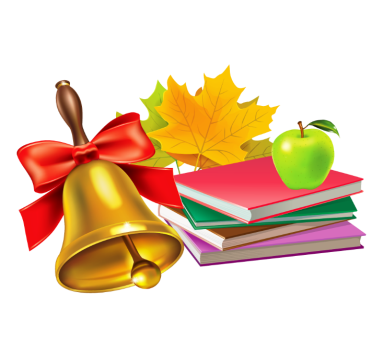      вестникГазета МОУ Батмановской СОШ№ 10	                              Дата выпуска номера                                                                                                   апрель 2023 г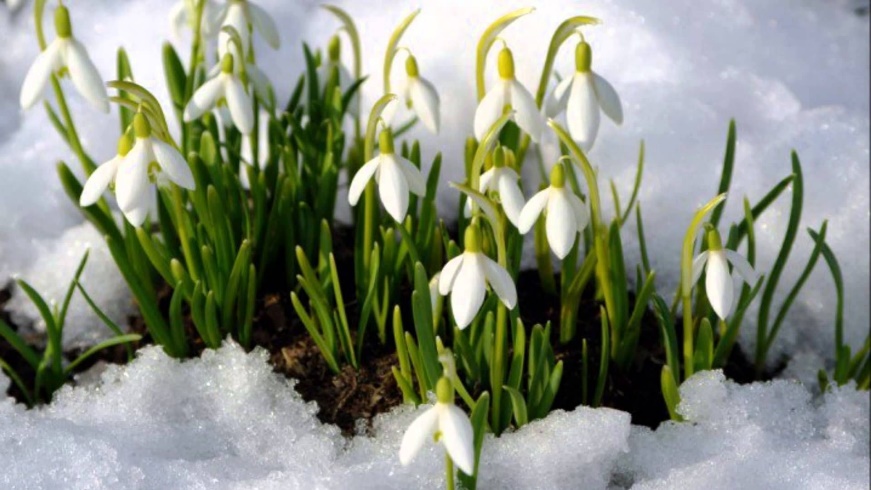   Апрель, апрель! Во дворе звенит капель.По полям бегут ручьи, на дорогах лужи.Скоро выйдут муравьи после зимней стужи.Пробирается медведь сквозь лесной валежник,Стали птицы песни петь, и расцвел подснежник.С. МаршакС чем у нас ассоциируется апрель? Конечно, с весной, когда распускаются деревья, зеленеют листья, цветут и пахнут цветы. Это время пробуждения природы после зимней спячки. В этот месяц и мы сами меняемся, становимся более чувствительными и влюбчивыми. Вы, наверняка, слышали про весеннее обострение. В душе у каждого человека с приходом весны оживают лучшие эмоции и желания.
В апреле много разных праздников. Но главный праздник для учащихся - это весенние каникулы! Только грустно, что они в начале апреля уже заканчиваются.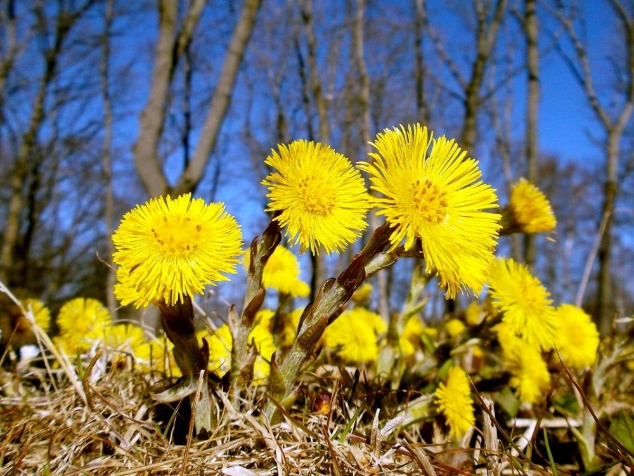 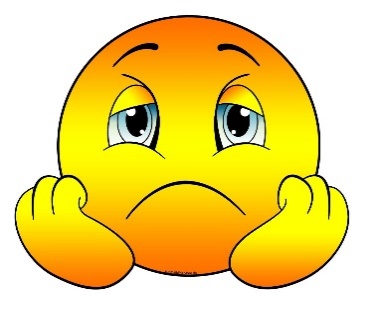 Весенние каникулы — замечательное время, шанс для ребенка отдохнуть после самой длинной и трудной третьей четверти, набраться сил для финальной четвертой, хорошо закончить учебный год и подготовиться к экзаменационному периоду! Даже самые прилежные любители грызть гранит науки с нетерпением ожидают благословенных весенних деньков, когда можно отложить учебники с тетрадками и насладиться, наконец, заслуженным отдыхом.Но и каникулы мы проводили с пользой. Выпускники готовились к ОГЭ и ЕГЭ. Также в каникулы группа учащихся посетила колледж «Индустрии торговли и питания» с целью ознакомления с профессиями, которые можно здесь приобрести. Учащиеся колледжа вместе с преподавателями провели несколько мастер –классов. Было очень интересно и познавательно!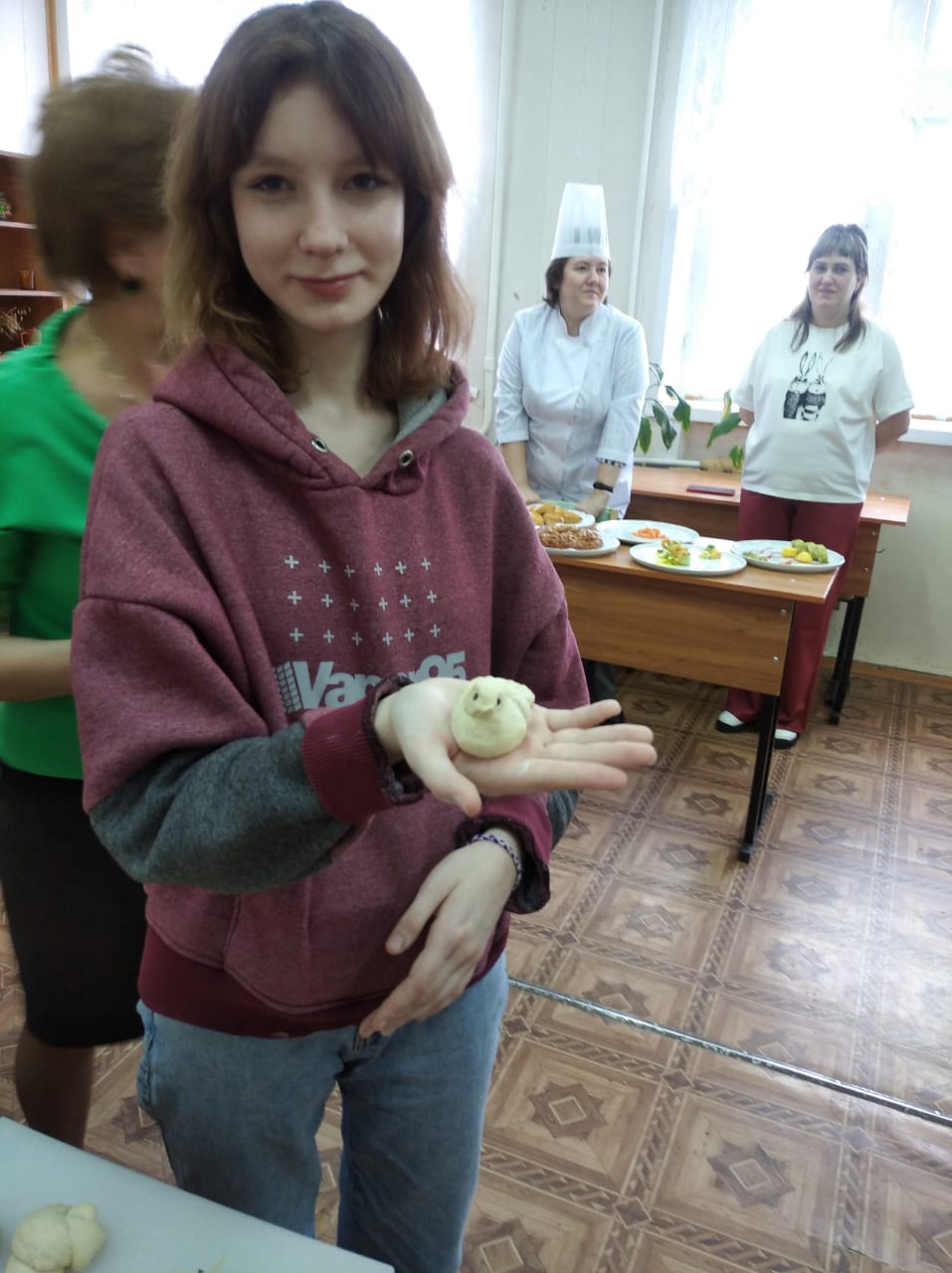 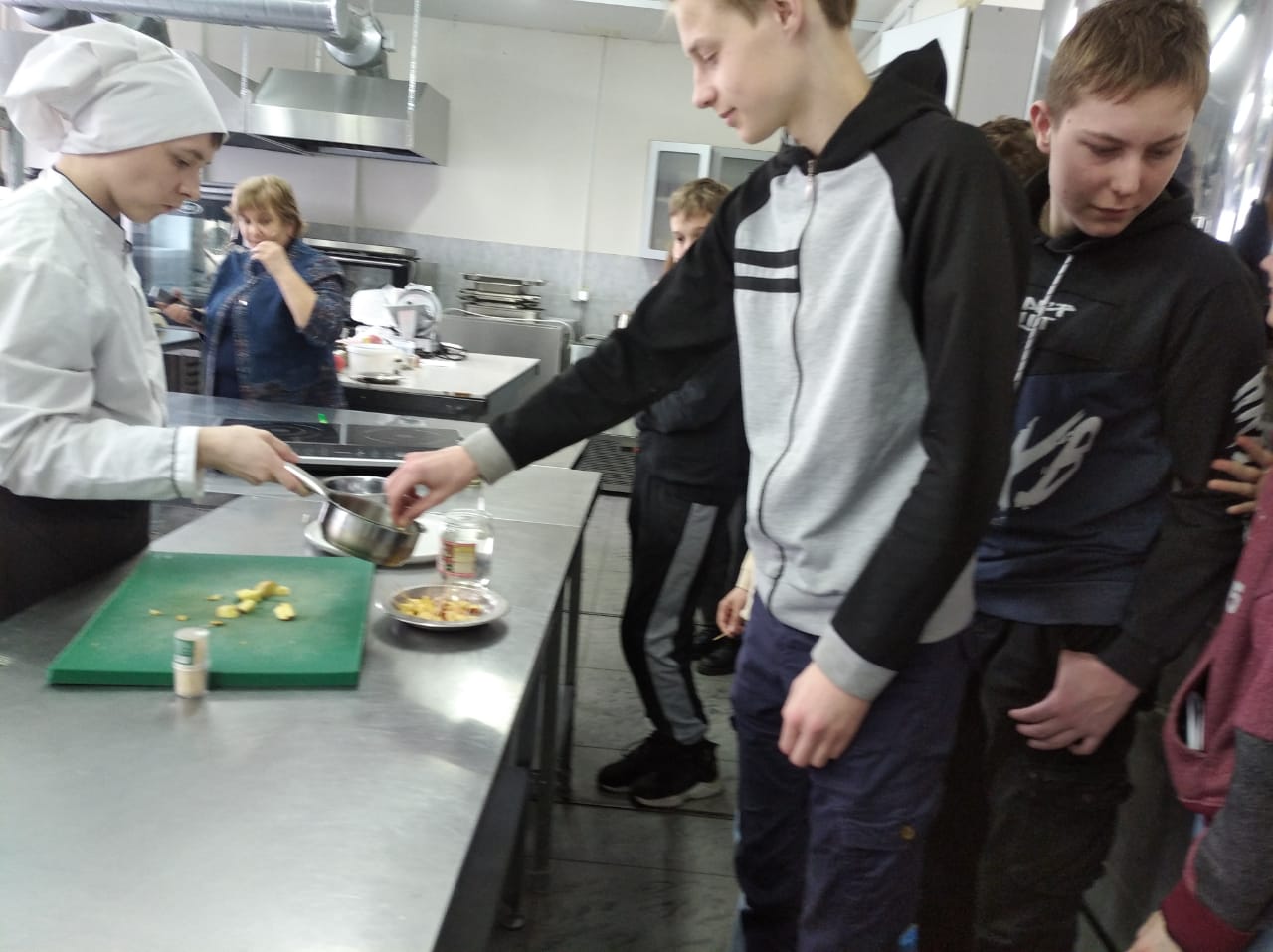 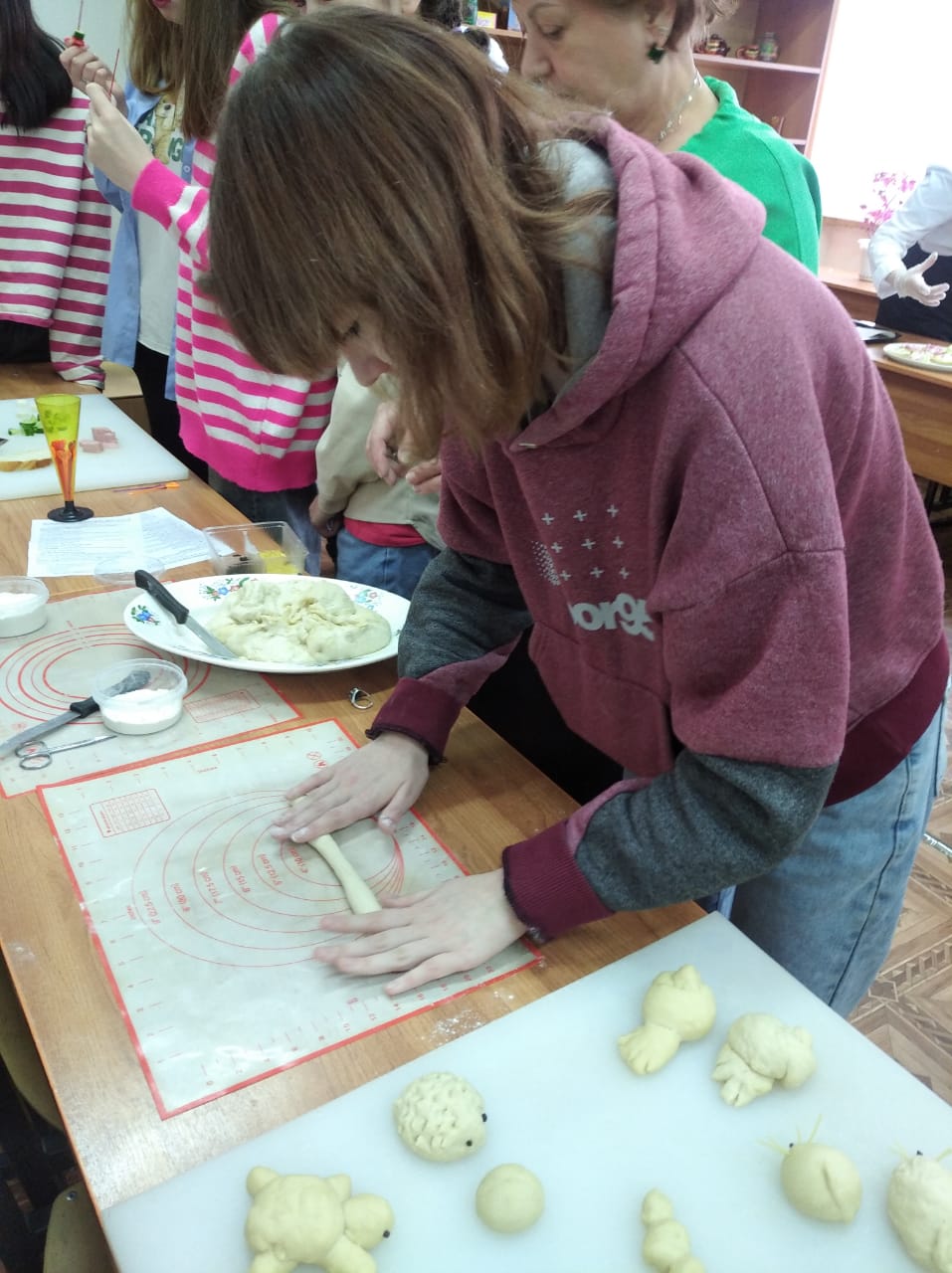 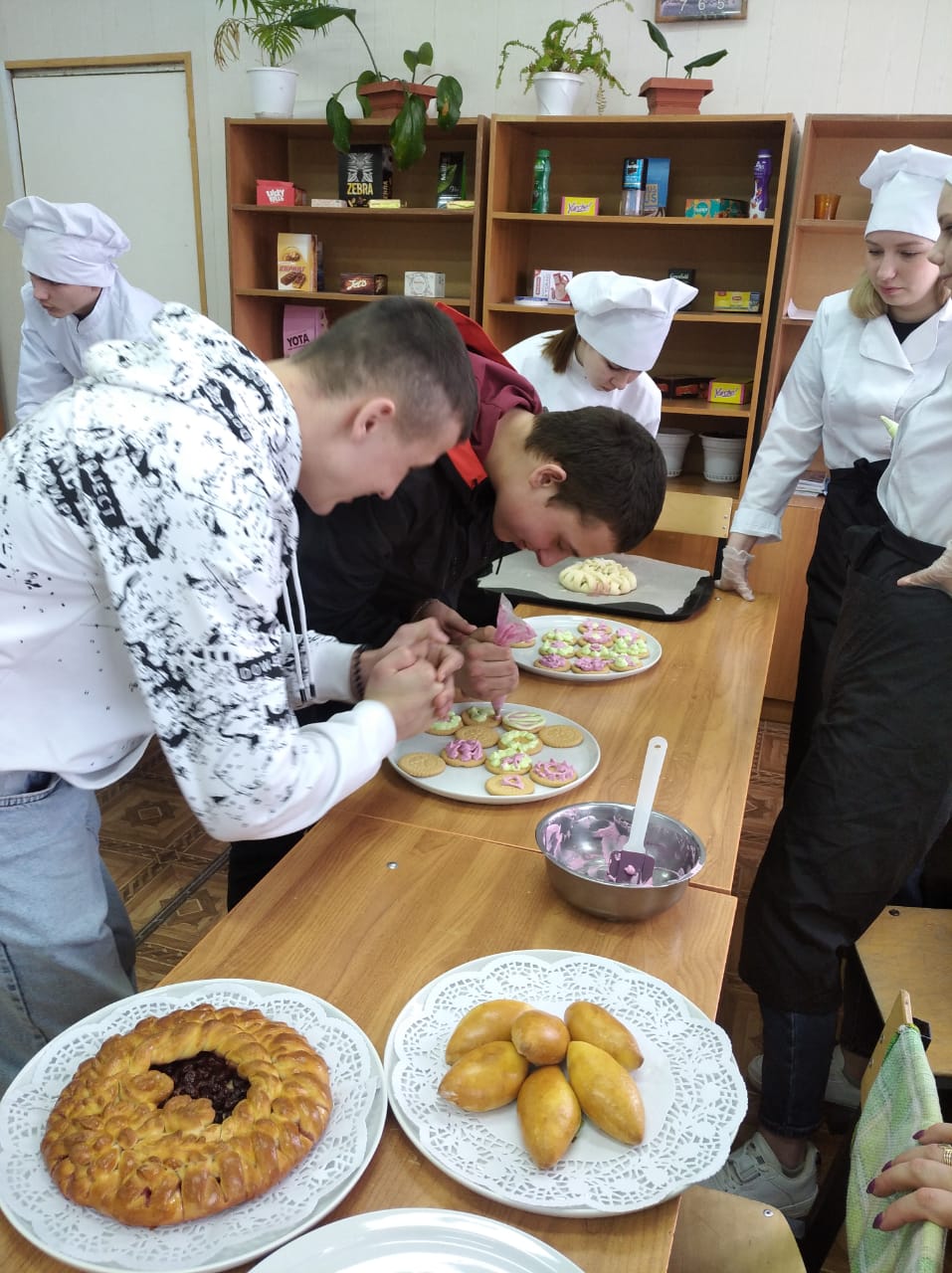 Старшеклассники школы посетили выставку «Учись в Иванове», которая проходила в Ивановском центре «Солярис». Для старшеклассников региона работало семь интерактивных площадок, где они могли себя попробовать в разных профессиях. Было познавательно и увлекательно.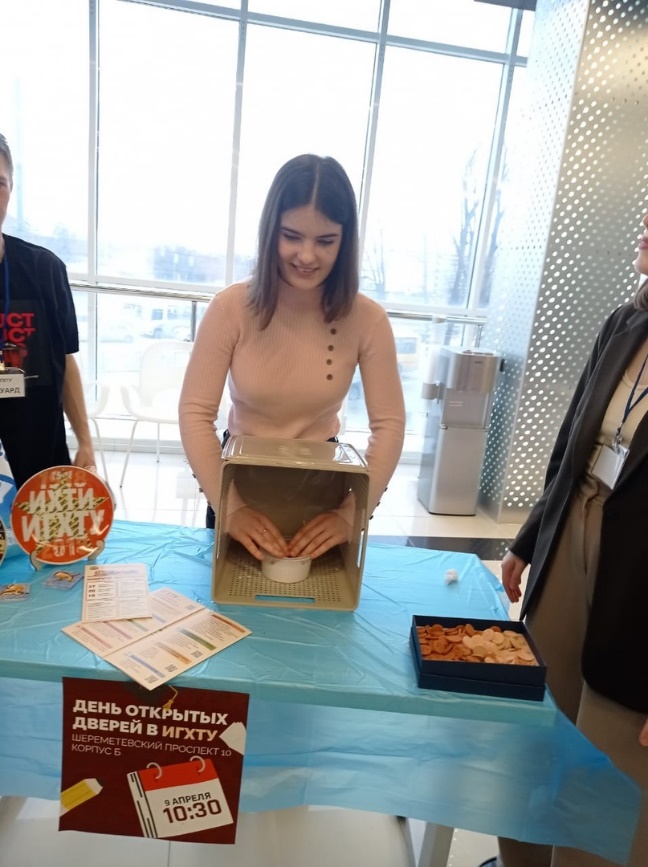 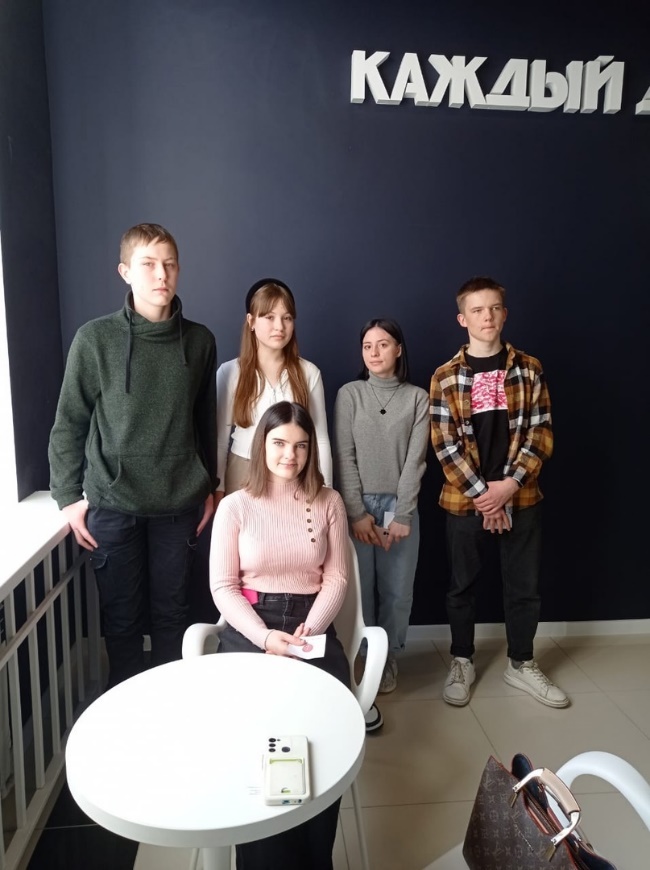 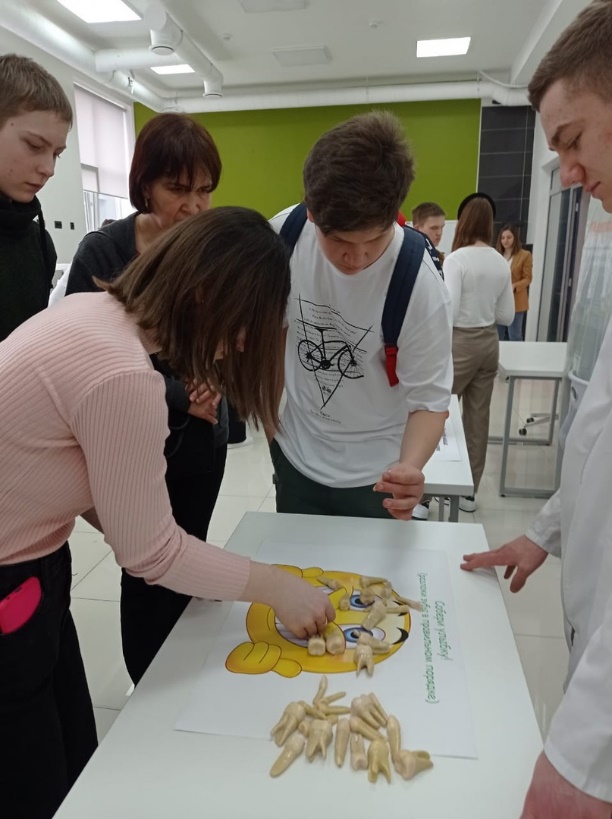 СТОП КАДР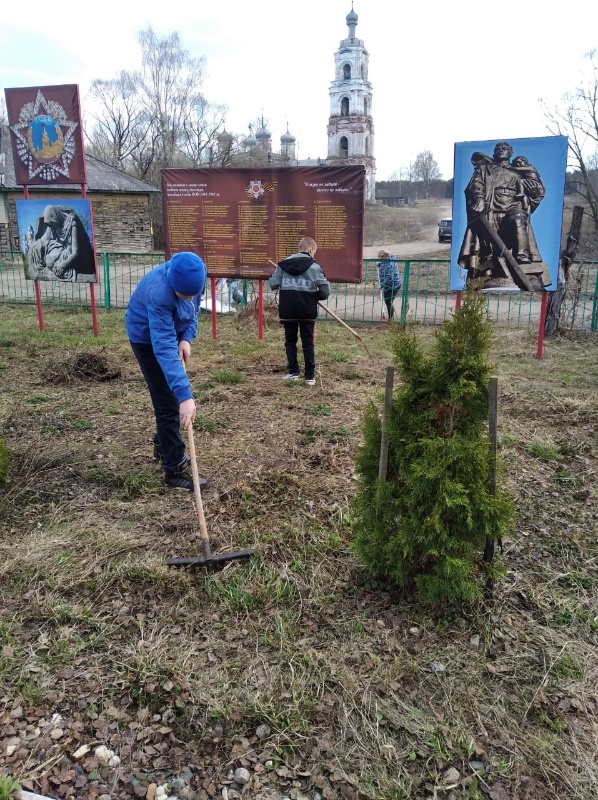 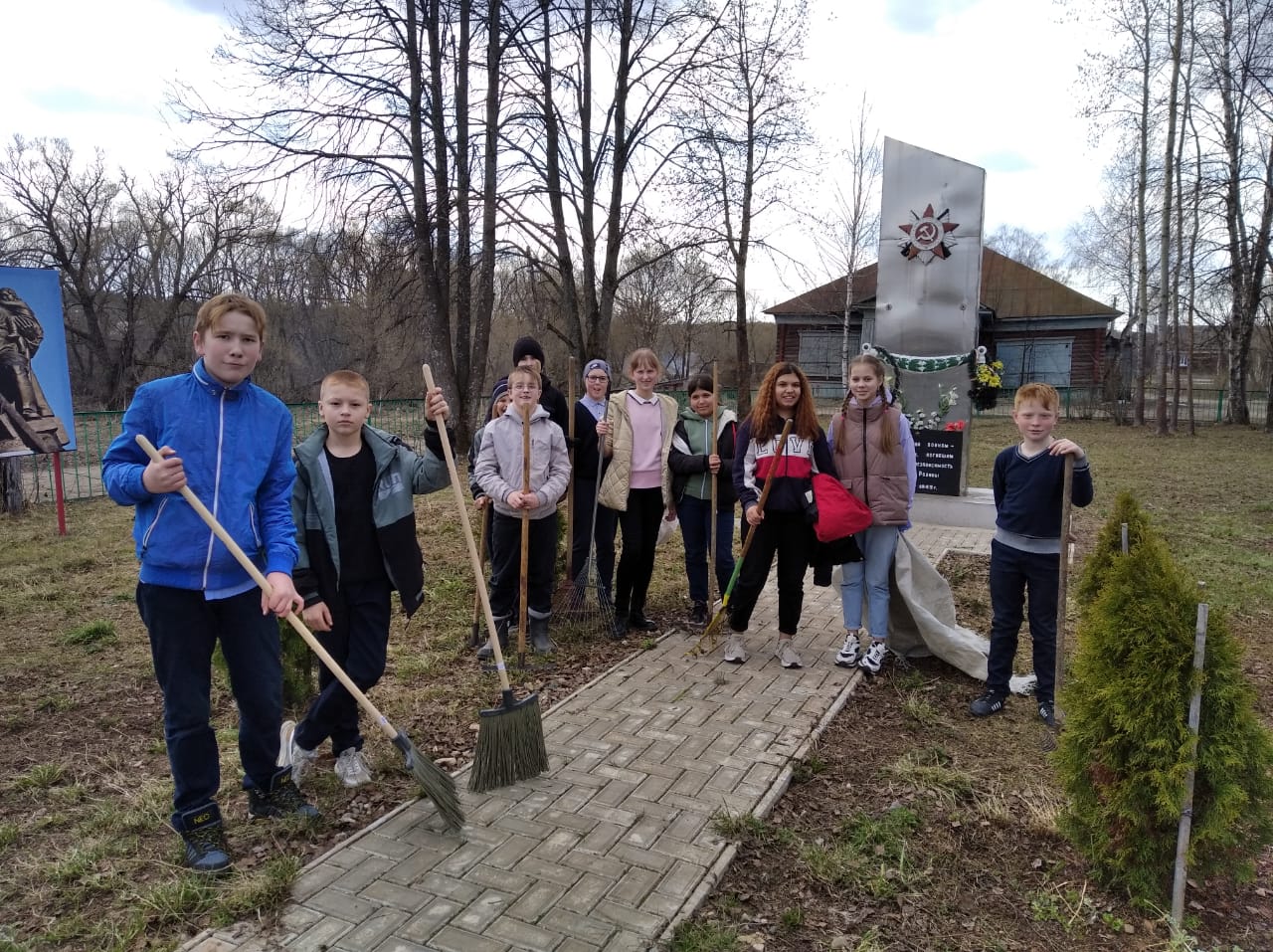 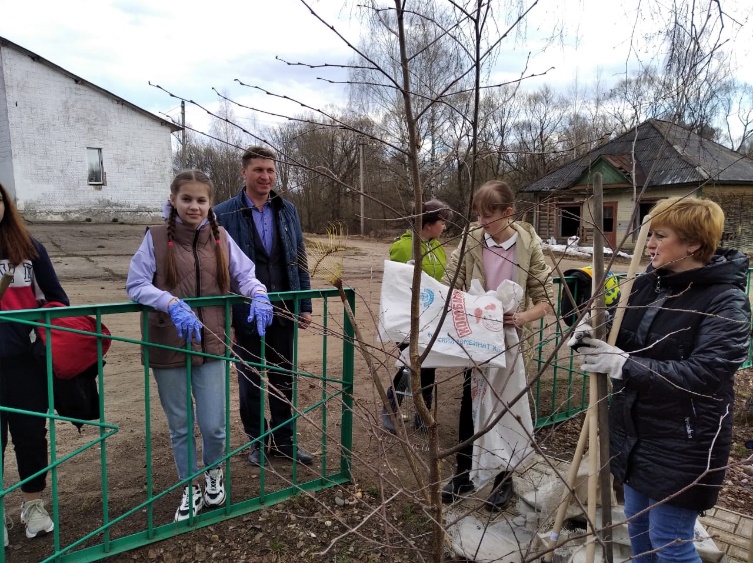 ______________________________________________________________Адрес: 155826, Ивановская область, Кинешемский район,с. Батманы, ул. Центральная, д. 8Тел.: (49331) 5-21-19E-mail: batmanischool@yandex.ruАдрес сайта: batmanovskaya.iv-edu.ruНад газетой работали: Кондратьева З., Новожилов С., Крупина Л.Б.